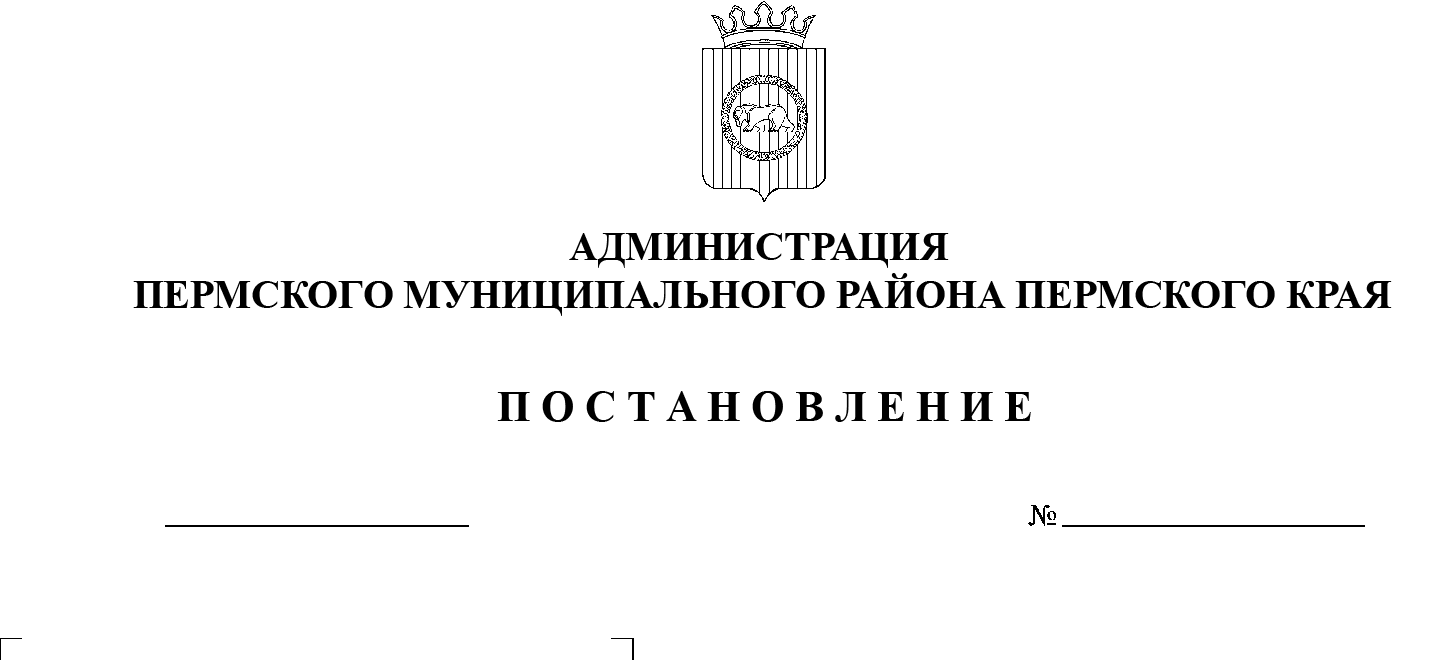 В соответствии с частью 13 статьи 46 Градостроительного кодекса Российской Федерации, пунктом 26 части 1 статьи 16, статьей 28 Федерального закона от 06 октября 2003 г. № 131-ФЗ «Об общих принципах организации местного самоуправления в Российской Федерации», частью 4 статьи 4 Закона Пермского края от 29 апреля 2022 г. № 75-ПК «Об образовании нового муниципального образования Пермский муниципальный округ Пермского края», пунктом 6 части 2 статьи 47 Устава муниципального образования «Пермский муниципальный район», распоряжением управления архитектуры и   градостроительства администрации Пермского муниципального района от  09  сентября 2021 г. № СЭД-2021-299-12-12-01Р-114 «О разработке проекта планировки и проекта межевания части территории Заболотского сельского поселения Пермского муниципального района Пермского края с целью размещения линейного объекта – автомобильная дорога «Растягаево – Трухинята» – Коляды», протоколом общественных обсуждений по проекту планировки и проекту межевания части территории Заболотского сельского поселения Пермского муниципального района Пермского края с целью размещения линейного объекта – автомобильная дорога «Растягаево – Трухинята» – Коляды, от 16 ноября 2022 г., заключением о результатах общественных обсуждений по проекту планировки и проекту межевания части территории Заболотского сельского поселения Пермского муниципального района Пермского края с целью размещения линейного объекта – автомобильная дорога «Растягаево – Трухинята» – Коляды,администрация Пермского муниципального района ПОСТАНОВЛЯЕТ:1. Утвердить проект планировки части территории Заболотского сельского поселения Пермского муниципального района Пермского края с целью размещения линейного объекта – автомобильная дорога «Растягаево – Трухинята» – Коляды, с шифром МК-42/22- 2022-ППТ, согласно приложению 1 к настоящему постановлению.2. Утвердить проект межевания части территории Заболотского сельского поселения Пермского муниципального района Пермского края с целью размещения линейного объекта – автомобильная дорога «Растягаево – Трухинята» – Коляды, с шифром МК-42/22- 2022-ПМТ, согласно приложению 2 к настоящему постановлению.3. Управлению архитектуры и градостроительства администрации Пермского муниципального района в течение 7 дней со дня принятия настоящего постановления направить проект планировки и проект межевания территории главе Пермского муниципального округа.4. Настоящее постановление опубликовать в бюллетене муниципального образования «Пермский муниципальный округ» и разместить на официальном сайте Пермского муниципального округа в информационно-телекоммуникационной сети Интернет (www.permraion.ru).  5. Настоящее постановление вступает в силу со дня его официального опубликования.6. Проект планировки и проект межевания территории разместить на официальном сайте Пермского муниципального округа в информационно-телекоммуникационной сети Интернет (www.permraion.ru).  7. Контроль за исполнением настоящего постановления возложить на начальника управления архитектуры и градостроительства администрации Пермского муниципального района, главного архитектора. И.п. главы муниципального района – главы администрации муниципального района                                                                   И.А. ВарушкинПриложение 1к постановлению администрации Пермского муниципального районаот 20.12.2022 № СЭД-2022-299-01-01-05.С-745ПРОЕКТ планировки части территории Заболотского сельского поселения Пермского муниципального района Пермского края с целью размещения линейного объекта – автомобильная дорога «Растягаево – Трухинята» – КолядыШИФР МК-42/22- 2022-ППТСостав проекта планировки территорииРаздел I. Графическая часть.Чертеж красных линий.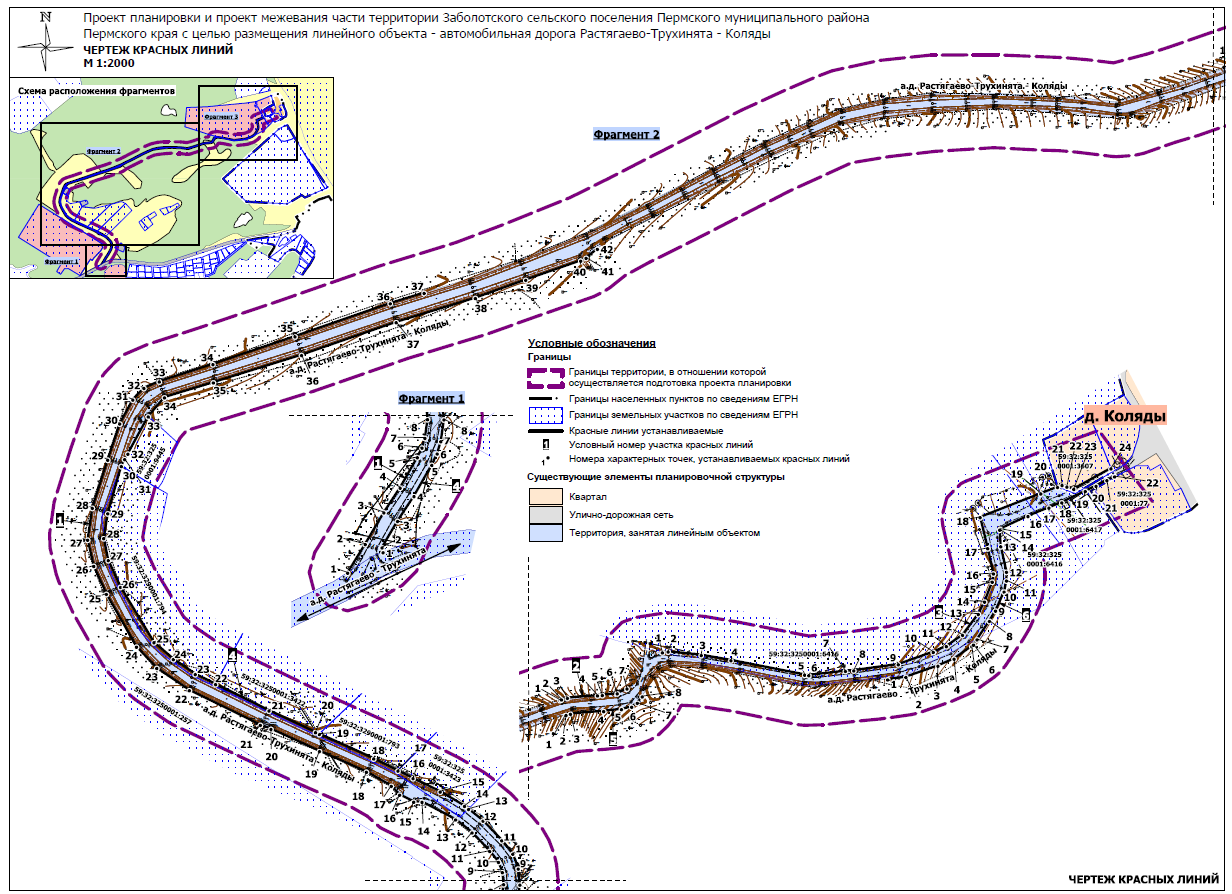 Приложение к чертежу «Чертеж красных линий»Каталог координат характерных точек1 участка красных линийСистема координат МСК-59Каталог координат характерных точек2 участка красных линийСистема координат МСК-59Каталог координат характерных точек3 участка красных линийСистема координат МСК-59Каталог координат характерных точек4 участка красных линийСистема координат МСК-59Каталог координат характерных точек5 участка красных линийСистема координат МСК-59Каталог координат характерных точек6 участка красных линийСистема координат МСК-591.2. Чертеж границ зоны планируемого размещения линейного объекта.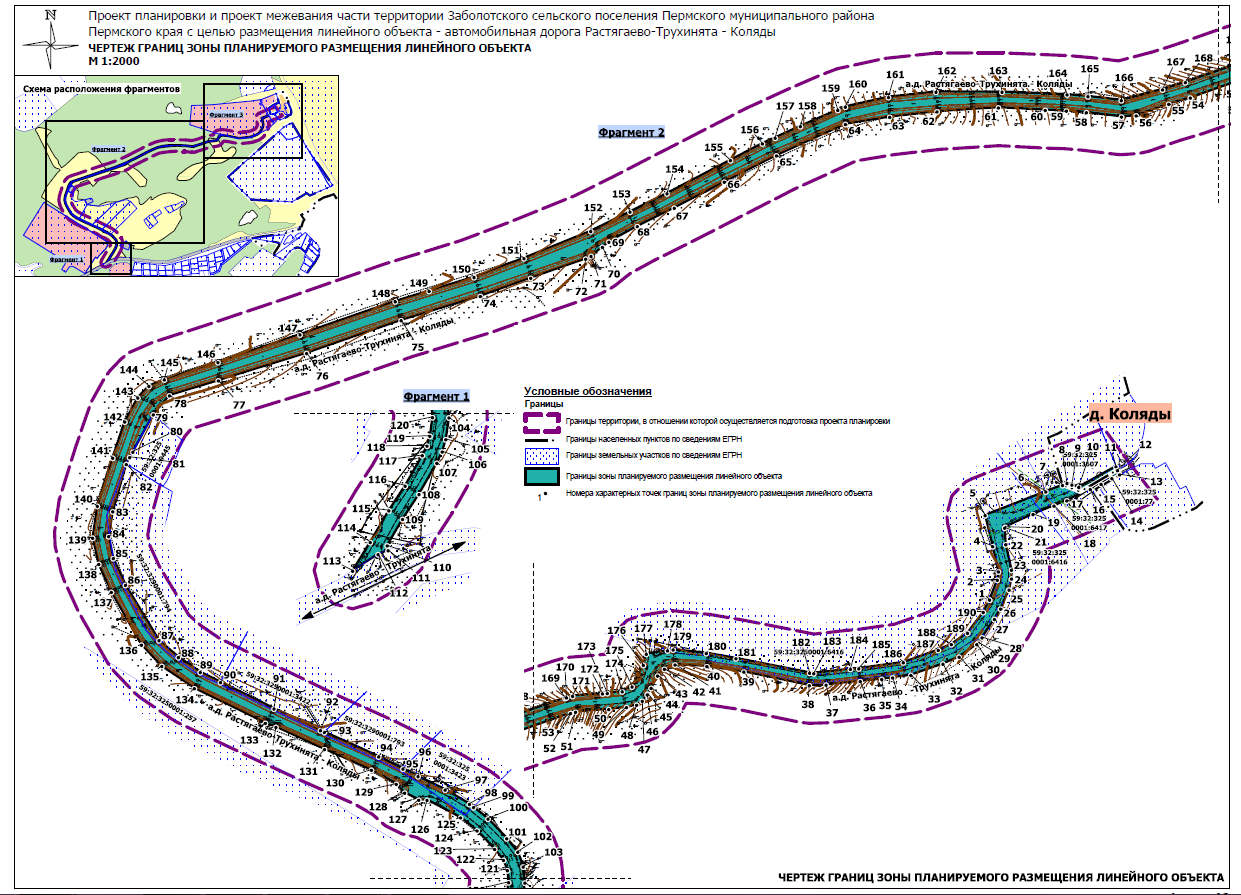 Раздел II. Положение о размещении линейных объектов.Наименование, основные характеристики и назначение планируемого для размещения линейного объекта, а также линейных объектов, подлежащих реконструкции в связи с изменением их местоположения.Проектом планировки территории предусмотрено размещение линейного объекта - автомобильная дорога общего пользования местного значения Пермского муниципального района V технической категории «Растягаево – Трухинята» - Коляды.Трасса автомобильной дороги расположена вне границ населенных пунктовПараметры автомобильной дороги, расположенной вне границ населенных пунктов, приняты в соответствии с таблицей 5.1 СНИП 2.05.02-85* Автомобильные дороги, утвержденные приказом Министерства строительства и жилищно-коммунального хозяйства Российской Федерации от 09 февраля 2021 г. № 53/пр «Об утверждении СП 34.13330.2021 «СНИП 2.05.02-85* Автомобильные дороги».В связи с размещением линейного объекта необходимо установление границ зоны с особыми условиями использования территории – придорожной полосы автомобильной дороги. Согласно постановлению администрации Пермского муниципального района от 27 ноября 2018 г. № 605 «Об установлении придорожных полос автомобильных дорог общего пользования местного значения Пермского муниципального района» ширина придорожной полосы автомобильной дороги Ольховка - Кулики составляет 25 м от полосы отвода автомобильной дороги, согласно статье 3 Федерального закона от 08 ноября 2007 г.  № 257-ФЗ «Об автомобильных дорогах и о дорожной деятельности в Российской Федерации и о внесении изменений в отдельные законодательные акты Российской Федерации» (далее - Федеральный закон от 08 ноября 2007 г. № 257-ФЗ), на территориях, расположенных вне границ населенных пунктов, в соответствии с частью 1 статьи 26 Федерального закона от 08 ноября 2007 г. № 257-ФЗ.Параметры линейного объектаТаблица 1Перечень субъектов Российской Федерации, перечень муниципальных районов, городских округов в составе субъектов Российской Федерации, перечень поселений, населенных пунктов, внутригородских территорий городов федерального значения, на территориях которых установлена зона планируемого размещения линейных объектов.Зона планируемого размещения линейного объекта расположена на территории Пермского муниципального округа Пермского края. Зона планируемого размещения линейного объекта примыкает к границам д. Коляды.Перечень координат характерных точек границ зон планируемого размещения линейных объектов.Таблица 2Предельные параметры разрешенного строительства, реконструкции объектов капитального строительства, входящих в состав линейных объектов в границах зон их планируемого размещения.В соответствии с пунктом 3 части 4 статьи 36 Градостроительного кодекса Российской Федерации действие градостроительных регламентов не распространяется на земельные участки, предназначенные для размещения линейных объектов и (или) занятые линейными объектами. Таким образом, определение предельных параметров застройки территории осуществляется в отношении объектов капитального строительства, входящих в состав линейных объектов. В границах проектирования отсутствуют объекты капитального строительства, входящие в состав линейных объектов, для которых требуется определение предельных параметров разрешенного строительства.Информация о необходимости осуществления мероприятий по защите сохраняемых объектов капитального строительства, существующих и строящихся на момент подготовки проекта планировки территории, а также объектов капитального строительства, планируемых к строительству в соответствии с ранее утвержденной документацией по планировке территории, от возможного негативного воздействия в связи с размещением линейного объекта.Мероприятия по защите сохраняемых объектов капитального строительства, существующих и строящихся на момент подготовки проекта планировки территории в зоне планируемого размещения линейного объекта автомобильная дорога «Растягаево – Трухинята» - Коляды не предусматривается в связи с тем, что в настоящее время данный объект не предусмотрен к реконструкции.При возможной реконструкции линейного объекта, необходимо согласовать мероприятия с собственниками инженерных коммуникаций.Информация о необходимости осуществления мероприятий по сохранению объектов культурного наследия от возможного негативного воздействия в связи с размещением линейных объектов.Объекты культурного наследия в границах зоны планируемого размещения линейного объекта отсутствуют.Информация о необходимости осуществления мероприятий по охране окружающей среды.Для предотвращения негативных изменений и снижения неблагоприятного воздействия линейных объектов на окружающую природную среду и сохранения сложившейся экологической ситуации необходимо:- рационально использовать природные объекты, соблюдать нормы и правила природоохранного законодательства;- строго соблюдать технологию работ при реконструкции;- не допускать нарушения прав других землепользователей, а также нанесения вреда здоровью людей, окружающей природной среде;- не допускать ухудшения качества среды обитания объектов животного и растительного мира, а также нанесения ущерба хозяйственным и иным объектам;- содержать в исправном состоянии хозяйственные сооружения и технические устройства;- вести оперативный контроль экологического состояния территории;- информировать в установленном порядке соответствующие органы государственной власти об аварийных и других чрезвычайных ситуациях, влияющих на состояние природной среды.При проведении работ по реконструкции необходимо предусматривать следующие мероприятия:- комплектация парка техники с силовыми установками, обеспечивающими минимальные удельные выбросы загрязняющих веществ в атмосферу, своевременное проведение профилактических осмотров и планово-предупредительного ремонта автостроительной техники и автотранспорта;- осуществление запуска и прогрева двигателей транспортных средств и строительных машин по утвержденному графику с обязательной диагностикой выхлопа загрязняющих веществ; - организация контроля за неисправностью топливных систем двигателей внутреннего сгорания и диагностирования их на допустимую степень выброса загрязняющих веществ в атмосферу;- проведение технического обслуживания контроля за выбросами загрязняющих веществ от строительной техники и автотранспорта, немедленная регулировка двигателей;- устройство подъездных путей с учетом требований по предотвращению повреждения древесно-кустарниковой растительности, максимально используя элементы существующей транспортной инфраструктуры территории;- соблюдение твердых границ отвода земель во временное и постоянное пользование в соответствие с нормами, технологически необходимыми размерами;- соблюдение правил выполнения сварочных работ и работ с пылящими строительными материалами и грунтами;- запрещение сжигания автопокрышек, резинотехнических изделий, изоляции кабелей и пластиковых изделий, мусора;- соблюдение правил противопожарной безопасности;- образуемые отходы должны организовано собираться и транспортироваться специализированным предприятием, имеющим лицензию по обращению с отходами, по договору на полигон твердо бытовых отходов; - запрещение сжигания и закапывания отходов в грунт; - своевременное заключение договоров на вывоз, утилизацию и размещения отходов.При условии соблюдения санитарно-гигиенических норм загрязнение окружающей среды будет маловероятно.Основные меры при дальнейшей эксплуатации объекта должны быть направлены на обеспечение соблюдения требований технологических регламентов, что позволит обеспечить экологическую безопасность природной среды и населения.Информация о необходимости осуществления мероприятий по защите территории от чрезвычайных ситуаций природного и техногенного характера, в том числе по обеспечению пожарной безопасности и гражданской обороне.Мероприятия по защите территории от чрезвычайных ситуаций (далее – ЧС) природного и техногенного характера, проведения мероприятий по гражданской обороне (далее – ГО) и обеспечению пожарной безопасности:- вопросы инженерно-технических мероприятий ГО и ЧС по обеспечению устойчивой междугородной связи по кабельным и радиорелейным линиям, а также телефонной связи должны разрабатываться специализированными проектными организациями и ведомствами Министерства связи Российской Федерации. - оповещение и информирование населения по сигналам ГО осуществляется на основании решения начальника гражданской обороны области, оперативной дежурной сменой органа управления ГО и ЧС одновременно по автоматизированной системе централизованного оповещения с помощью дистанционно управляемых электросирен (предупредительный сигнал «Внимание всем»), а также с использованием действующих сетей проводного вещания, радиовещания и телевидения независимо от ведомственной принадлежности и формы собственности, в соответствии с требованиями постановления Правительства РФ от 01 марта 1993 г. № 177 «Об утверждении Положения о порядке использования действующих радиовещательных и телевизионных станций для оповещения и информирования населения РФ в чрезвычайных ситуациях мирного и военного времени». Для привлечения внимания населения перед передачей речевой информации проводится включение электросирен и других сигнальных средств, что означает подачу предупредительного сигнала «Внимание всем».- по этому сигналу население и обслуживающий персонал объектов (организаций) обязаны включить абонентские устройства проводного вещания, радиоприемники и телевизионные приемники для прослушивания экстренного сообщения.В соответствии с постановлением Правительства Российской Федерации от 16 августа 2016 г. № 804дсп «Об утверждении Правил отнесения организаций к категориям по ГО в зависимости от роли в экономике государства или влияния на безопасность населения», линейный объект является некатегорированным по ГО объектом.Согласно приказа Минстроя России от 12 ноября 2014 г. № 705/пр «Об утверждении свода правил «Инженерно-технические мероприятия по гражданской обороне» Пермский край не попадает в зону светомаскировки, соответственно и линейный объект не находится в зоне обязательного проведения мероприятий по светомаскировке.Территория, в границах которой расположен линейный объект, является территорией общего пользования, на которой отсутствуют промышленные предприятия. Территория не сейсмоопасная, карсты и провалы отсутствуют. В соответствии с требованиями постановления Государственного комитета СССР по управлению качеством продукции и стандартам от 14 июня 1991 г. № 875 «Пожарная безопасность. Общие требования» (ГОСТ 12.1.004-91) пожарная безопасность проектируемых объектов обеспечивается: системой предотвращения пожара, системой противопожарной защиты, организационно - техническими мероприятиями.Приложение 2к постановлению администрации Пермского муниципального районаот 20.12.2022 № СЭД-2022-299-01-01-05.С-745ПРОЕКТ межевания части территории Заболотского сельского поселения Пермского муниципального района Пермского края с целью размещения линейного объекта – автомобильная дорога «Растягаево - Трухинята» - КолядыШИФР МК-42/22- 2022-ПМТСостав проектаРаздел I. Графическая часть.1.1. Чертеж межевания территории (1 этап).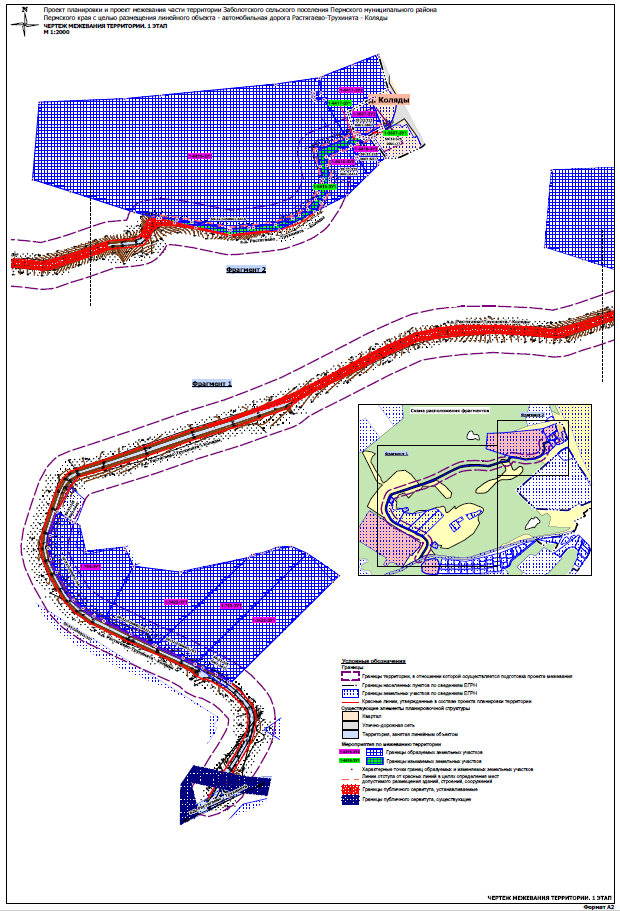 1.2. Чертеж межевания территории (2 этап).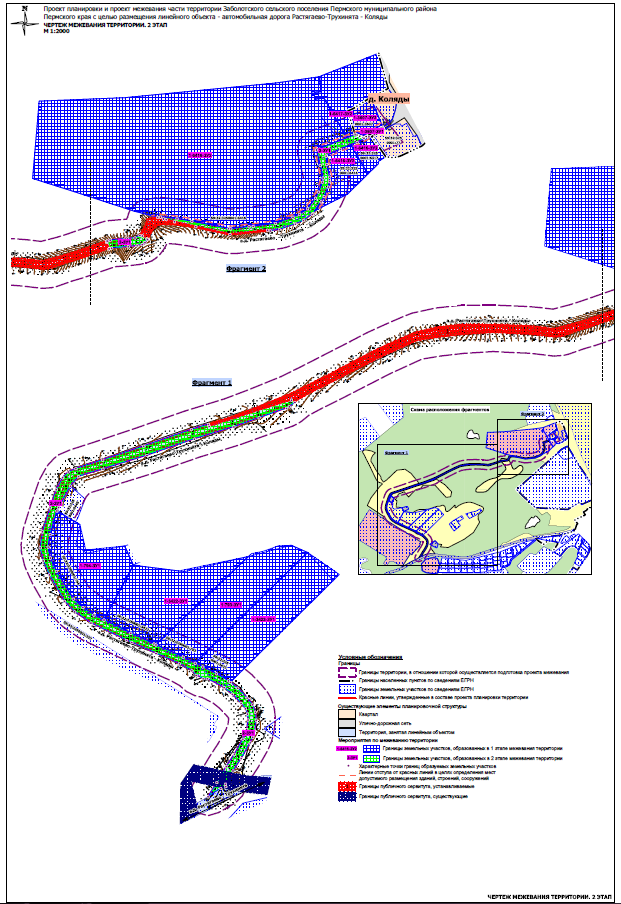 Раздел II. Текстовая часть.Перечень и сведения о площади образуемых и изменяемых земельных участков, способы их образования. Виды разрешенного использования образуемых земельных участков Таблица 1Целевое назначение лесов, вид (виды) разрешенного использования лесного участка, количественные и качественные характеристики лесного участка, сведения о нахождении лесного участка в границах особо защитных участков лесовТаблица 2.1. Сведения о целевом назначении и категориях защитных лесов.Таблица 2.2. Виды разрешенного использования лесов на лесном участке.Таблица 2.3. Количественные и качественные характеристики лесного участка.Таблица 2.4. Сведения о наличии на лесном участке особо защитных участков лесов, особо охраняемых природных территорий, зон с особыми условиями использования территорий.Перечень кадастровых номеров существующих земельных участков, на которых линейный объект может быть размещен на условиях сервитута, публичного сервитута.Проектом межевания предусмотрено образование части земельного участка с кадастровым номером 59:32:0000000:389 с обременением его публичным сервитутом.Перечень координат характерных точек образуемых земельных участков.1-3423-ЗУ1Система координат МСК 591-793-ЗУ1Система координат МСК 591-3422-ЗУ1Система координат МСК 591-794-ЗУ1Система координат МСК 591-6416-ЗУ1Система координат МСК 591-6416-ЗУ2Система координат МСК 591-6417-ЗУ1Система координат МСК 591-6417-ЗУ2Система координат МСК 591-3607-ЗУ1Система координат МСК 591-3607-ЗУ2Система координат МСК 592-ЗУ1Система координат МСК 59Сведения о границах территории, применительно к которой осуществляется подготовка проекта межевания.Система координат МСК 59Вид разрешенного использования образуемых земельных участков, предназначенных для размещения линейных объектов и объектов капитального строительства, проектируемых в составе линейного объекта, а также существующих земельных участков, занятых линейными объектами и объектами капитального строительства, входящими в состав линейных объектов, в соответствии с проектом планировки территории.Виды разрешенного использования образуемых земельных участков, предназначенных для размещения линейного объекта указаны в таблице 1 настоящего раздела.Размещение объектов капитального строительства в составе линейного объекта проектом межевания территории не предусмотрено.Существующие земельные участки, занятые линейными объектами и объектами капитального строительства, входящими в состав линейных объектов, в соответствии с проектом планировки территории отсутствуют. № п/п НаименованиеМасштабМасштаб1244Основная частьОсновная частьОсновная частьРаздел I Проект планировки территории. Графическая частьПроект планировки территории. Графическая частьРаздел I Чертеж красных линий1:20001:2000Раздел I Чертеж границ зоны планируемого размещения линейного объекта1:20001:2000Раздел IIПоложение о размещении линейного объекта--Обозначение характерных точек Координаты, мКоординаты, мОбозначение характерных точек ХУ1231512115.622205100.422512134.222205111.843512154.802205123.964512170.922205134.585512190.652205145.746512196.892205148.747512203.292205150.638512215.492205152.379512223.292205151.5910512230.012205149.1311512237.062205143.3412512249.072205131.8813512257.562205121.2314512269.042205099.4215512269.122205093.9216512273.632205084.7917512279.432205079.3718512288.602205063.2119512301.992205032.7620512316.412205001.1721512319.062204994.2722512341.612204948.1323512356.022204926.9524512369.872204913.7825512404.172204894.2226512422.382204885.9727512439.332204882.0428512460.122204885.0429512491.322204895.0330512514.922204902.9231512530.492204911.4132512538.022204918.5833512542.222204928.5734512553.542204963.5235512571.512205016.8636512593.042205078.6937512599.822205100.73Обозначение характерных точек Координаты, мКоординаты, мОбозначение характерных точек ХУ1231512749.942205633.922512750.252205634.833512751.292205638.794512752.862205658.295512753.132205661.416512754.232205671.077512757.412205677.50Обозначение характерных точек Координаты, мКоординаты, мОбозначение характерных точек ХУ1231512780.812205700.522512781.412205704.223512779.102205725.734512775.742205745.025512766.322205792.966512766.002205795.637512768.822205819.488512769.172205824.919512773.142205853.8010512781.152205876.5011512784.872205885.0812512792.272205895.5613512805.822205905.7914512813.852205909.9015512826.802205914.8816512832.142205915.6617512848.592205911.9418512868.712205907.0319512884.122205946.4820512888.342205957.3121512889.642205960.2322512888.632205963.4223512887.132205967.9224512900.512205992.05Обозначение характерных точек Координаты, мКоординаты, мОбозначение характерных точек ХУ1231512128.912205123.462512132.032205122.823512149.252205132.844512165.432205143.525512185.772205155.106512193.112205158.587512201.062205160.958512215.282205162.999512225.662205161.9110512235.322205158.3711512244.022205151.2012512256.842205139.0213512264.312205129.6114512266.372205127.0215512275.682205111.1216512284.382205093.5417512289.312205083.7118512297.192205068.0119512313.152205032.6920512314.292205030.1521512328.412204999.8822512345.552204965.1923512352.092204951.9424512361.812204937.7225512372.732204925.1526512408.762204903.3427512426.182204895.3928512440.412204892.4229512456.602204895.1830512487.322204903.8531512491.742204906.1132512495.342204908.2233512519.572204921.4434512531.962204931.9935512541.662204963.7636512559.452205021.0337512580.812205082.5638512596.532205134.0439512608.292205166.7740512620.732205202.5341512622.622205205.9542512628.492205213.31Обозначение характерных точек Координаты, мКоординаты, мОбозначение характерных точек ХУ1231512740.062205637.482512740.202205637.893512740.942205640.744512742.692205662.345512743.972205673.866512745.492205680.467512748.032205684.118512752.232205687.34Обозначение характерных точек Координаты, мКоординаты, мОбозначение характерных точек ХУ1231512763.282205846.912512764.922205858.783512772.182205879.604512776.802205890.105512784.932205901.626512785.942205902.707512789.282205904.968512801.282205913.059512808.002205917.0110512820.402205922.5411512827.562205924.0812512833.242205924.1213512849.822205920.4014512860.602205919.6715512861.092205919.9516512869.502205938.0817512875.022205951.7518512878.382205960.0719512885.732205975.3320512889.112205982.3521512892.742205989.3722512895.252205994.41№ПараметрХарактеристика1Наименование автомобильной дороги«Растягаево – Трухинята» - Коляды2Идентификационный номер автомобильной дороги-3Значениеместное4КатегорияV5Протяженность1,879 км6Начальная точкаПК 0+000Примыкание к автомобильной дороге общего пользования местного значения Растягаево – Трухинята7Конечная точкаПК 1+8798Населенные пункты, по территории которых проходит автомобильная дорога с указанием километража (пикетажа) начальной и конечной точки -9Характер движениядвустороннее10Расчетная скорость движения60 км/ч11Пропускная способность200-1000 авт/сут№ПараметрХарактеристика1Наименование автомобильной дороги«Растягаево – Трухинята» - Коляды2Идентификационный номер автомобильной дороги-Обозначение характерных точек Координаты, мКоординаты, мОбозначение характерных точек ХУ1231512813.852205909.902512826.802205914.883512832.142205915.664512848.592205911.945512868.712205907.036512884.122205946.487512888.342205957.318512889.642205960.239512888.632205963.4210512887.132205967.9211512900.512205992.0512512898.062205993.0413512895.252205994.4114512892.742205989.3715512889.112205982.3516512885.732205975.3317512878.382205960.0718512875.022205951.7519512869.502205938.0820512861.092205919.9521512860.602205919.6722512849.822205920.4023512833.242205924.1224512827.562205924.0825512820.402205922.5426512808.002205917.0127512801.282205913.0528512789.282205904.9629512785.942205902.7030512784.932205901.6231512776.802205890.1032512772.182205879.6033512764.922205858.7834512763.282205846.9035512762.302205839.7636512760.932205825.8137512758.582205803.5838512758.222205792.6939512767.102205750.1840512770.682205726.1241512771.672205705.4242512768.912205698.5543512764.472205694.1444512756.542205689.8845512752.682205687.6946512752.232205687.3447512748.032205684.1148512745.492205680.4649512743.972205673.8650512742.692205662.3451512740.942205640.7452512740.202205637.8953512740.062205637.4854512725.492205595.4755512721.382205581.4656512713.912205560.2857512713.142205550.7458512715.902205527.9159512717.012205514.9260512717.402205501.2161512719.042205470.7662512716.552205430.8963512712.982205400.0264512708.332205371.2565512687.902205326.4666512670.772205292.5667512653.852205260.1068512641.942205236.0769512631.872205217.5670512628.492205213.3171512622.622205205.9572512620.732205202.5373512608.292205166.7774512596.532205134.0475512580.812205082.5676512559.452205021.0377512541.662204963.7678512531.962204931.9979512519.572204921.4480512495.342204908.2281512491.742204906.1182512487.322204903.8583512456.602204895.1884512440.412204892.4285512426.182204895.3986512408.762204903.3487512372.732204925.1588512361.812204937.7289512352.092204951.9490512345.552204965.1991512328.412204999.8892512314.292205030.1593512313.152205032.6994512297.192205068.0195512289.312205083.7196512284.382205093.5497512275.682205111.1298512266.372205127.0299512264.312205129.61100512256.842205139.02101512244.022205151.20102512235.322205158.37103512225.662205161.91104512215.282205162.99105512201.062205160.95106512193.112205158.58107512185.772205155.10108512165.432205143.52109512149.252205132.84110512132.032205122.82111512128.912205123.46112512126.402205116.91113512115.622205100.42114512134.222205111.84115512154.802205123.96116512170.922205134.58117512190.652205145.74118512196.892205148.74119512203.292205150.63120512215.492205152.37121512223.292205151.59122512230.012205149.13123512237.062205143.34124512249.072205131.88125512257.562205121.23126512269.042205099.42127512269.122205093.92128512273.632205084.79129512279.432205079.37130512288.602205063.21131512301.992205032.76132512316.412205001.17133512319.062204994.27134512341.612204948.13135512356.022204926.95136512369.872204913.78137512404.172204894.22138512422.382204885.97139512439.332204882.04140512460.122204885.04141512491.322204895.03142512514.922204902.92143512530.492204911.41144512538.022204918.58145512542.222204928.57146512553.542204963.52147512571.512205016.86148512593.042205078.69149512599.822205100.73150512608.822205129.96151512621.122205162.39152512638.712205205.83153512651.302205231.33154512663.222205255.39155512684.822205296.58156512695.652205317.37157512699.402205325.62158512706.952205342.06159512717.422205366.39160512719.562205371.28161512725.792205399.27162512729.182205430.17163512729.242205473.16164512727.532205515.40165512726.342205528.90166512723.752205550.62167512730.772205577.41168512735.492205592.26169512749.942205633.92170512750.252205634.83171512751.292205638.79172512752.862205658.29173512753.132205661.41174512754.232205671.07175512757.412205677.50176512771.402205684.81177512778.612205686.79178512780.812205700.52179512781.412205704.22180512779.102205725.73181512775.742205745.02182512766.322205792.96183512766.002205795.63184512768.822205819.48185512769.172205824.91186512773.142205853.80187512781.152205876.50188512784.872205885.08189512792.272205895.56190512805.822205905.791512813.852205909.90Основная частьОсновная частьОсновная частьОсновная частьРаздел IЧертежи межевания территории 1 этап11:2000Раздел IЧертежи межевания территории 2 этап11:2000Раздел IIПроект межевания территории. Текстовая часть--№ на чертежеЭтап межеванияКадастровый номер земельного участка, из которого образуются земельные участкиВид разрешенного использования земельного участкаКатегория земельПлощадь земельного участка по проекту, кв. мСпособ образованияСведения об отнесении (не отнесении) образуемого земельного участка к территории общего пользования (ТОП)Необходимость изъятия для муниципальных нужд1234567891-3607-ЗУ1159:32:3250001:3607улично-дорожная сеть (7.2.1)земли населенных пунктов109раздел земельного участка с к.н. 59:32:3250001:3607отнесен к ТОПтребуется изъятие1-3607-ЗУ2159:32:3250001:3607вид разрешенного использования проектом межевания территории не устанавливаетсяземли населенных пунктов1305раздел земельного участка с к.н. 59:32:3250001:3607--1-6417-ЗУ1159:32:3250001:6417автомобильный транспорт (7.2.1)земли промышленности, энергетики, транспорта, связи, радиовещания, телевидения, информатики, земли для обеспечения космической деятельности, земли обороны, безопасности и земли иного специального назначения224раздел земельного участка с к.н. 59:32:3250001:6417отнесен к ТОПтребуется изъятие1-6417-ЗУ2159:32:3250001:6417вид разрешенного использования проектом межевания территории не устанавливаетсяземли сельскохозяйственного назначения6089--1-6416-ЗУ1159:32:3250001:6416автомобильный транспорт (7.2.1)земли промышленности, энергетики, транспорта, связи, радиовещания, телевидения, информатики, земли для обеспечения космической деятельности, земли обороны, безопасности и земли иного специального назначения2393раздел земельного участка с к.н. 59:32:3250001:6416отнесен к ТОПтребуется изъятие1-6416-ЗУ2159:32:3250001:6416вид разрешенного использования проектом межевания территории не устанавливаетсяземли сельскохозяйственного назначения61317--1-794-ЗУ1159:32:3290001:794вид разрешенного использования проектом межевания территории не устанавливаетсяземли сельскохозяйственного назначения8167перераспределение земельного участка с к.н. 59:32:3290001:794 и земель, находящихся в муниципальной собственности--1-3422-ЗУ1159:32:3250001:3422вид разрешенного использования проектом межевания территории не устанавливаетсяземли сельскохозяйственного назначения10000перераспределение земельного участка с к.н. 59:32:3250001:3422 и земель, находящихся в муниципальной собственности--1-793-ЗУ1159:32:3290001:793вид разрешенного использования проектом межевания территории не устанавливаетсяземли сельскохозяйственного назначения10001перераспределение земельного участка с к.н. 59:32:3290001:793 и земель, находящихся в муниципальной собственности--1-3423-ЗУ1159:32:3250001:3423вид разрешенного использования проектом межевания территории не устанавливаетсяземли сельскохозяйственного назначения10000перераспределение земельного участка с к.н. 59:32:3250001:3423и земель, находящихся в муниципальной собственности--2-ЗУ121-6417-ЗУ1, 1-6416-ЗУ1автомобильный транспорт (7.2.1)земли промышленности, энергетики, транспорта, связи, радиовещания, телевидения, информатики, земли для обеспечения космической деятельности, земли обороны, безопасности и земли иного специального назначения12936перераспределение земельных участков с условными номерами 1-6417-ЗУ1, 1-6416-ЗУ1, образованных в результате 1 этапа межевания и земель, находящихся в муниципальной собственностиотнесен к ТОП-Целевое назначение лесовНаименование лесничества, участкового лесничестваНомера кварталов или их частейПлощадь, гаЗащитные леса, всего--38,4в том числе:--Ценные леса, всего--в том числе:--Нерестоохранные полосы лесовПермское лесничество,Култаевское участковое лесничествоч.кв. 5311запретные полосы лесов, расположенные вдоль водных объектовПермское лесничество,Култаевское участковое лесничествоч.кв. 53ч.кв. 573,424,0Виды разрешенного использования лесовНаименование лесничества, участкового лесничестваНомера кварталов или их частейПлощадь, гаСтроительство, реконструкция, эксплуатация линейных объектовСтроительство, реконструкция, эксплуатация линейных объектовСтроительство, реконструкция, эксплуатация линейных объектов38,4Пермское лесничество,Култаевское участковое лесничество53 (27-29, 34), 57 (4)14,424,0Целевое назначение лесов№ квартала№ выделаСостав насаждения или характеристика лесного участка при отсутствии насажденияПлощадь, га/запас древесины при наличии (куб.м)В том числе по группам возраста древостоя (га/куб.м)В том числе по группам возраста древостоя (га/куб.м)В том числе по группам возраста древостоя (га/куб.м)В том числе по группам возраста древостоя (га/куб.м)Целевое назначение лесов№ квартала№ выделаСостав насаждения или характеристика лесного участка при отсутствии насажденияПлощадь, га/запас древесины при наличии (куб.м)МолоднякиСредневозрастныеПриспевающиеСпелые и перестойныеЗащитные леса53274Е2П2Е1П1Б3,4000/260---3,4000/260Защитные леса53284Е2П2Е1П1Б5,0000/260---5,0000/260Защитные леса53298Б2ОС2,3000/230--2,3000/230-Защитные леса53345Е4П1Б3,7000/310---3,7000/310Защитные леса5747Е3П24,0000/250---24,0000/250Наименование участкового лесничества/урочища (при наличии)№ кварталаНомера выделовВиды ОЗУ, наименование ООПТ, виды зон с особыми условиями использования территорийОбщая площадь, гаНаименование участкового лесничества/урочища (при наличии)№ кварталаНомера выделовВиды ОЗУ, наименование ООПТ, виды зон с особыми условиями использования территорийОбщая площадь, гаОСОБО ЗАЩИТНЫЕ УЧАСТКИ ЛЕСОВ (ОЗУ)ОСОБО ЗАЩИТНЫЕ УЧАСТКИ ЛЕСОВ (ОЗУ)ОСОБО ЗАЩИТНЫЕ УЧАСТКИ ЛЕСОВ (ОЗУ)ОСОБО ЗАЩИТНЫЕ УЧАСТКИ ЛЕСОВ (ОЗУ)ОСОБО ЗАЩИТНЫЕ УЧАСТКИ ЛЕСОВ (ОЗУ)Нерестоохранные полосы лесовНерестоохранные полосы лесовНерестоохранные полосы лесовНерестоохранные полосы лесовНерестоохранные полосы лесовКултаевское участковое лесничество5328Участки лесов вокруг сельских населенных пунктов и садовых обществ5,0Култаевское участковое лесничество5329Участки лесов вокруг сельских населенных пунктов и садовых обществ2,3Култаевское участковое лесничество5334Участки лесов вокруг сельских населенных пунктов и садовых обществ4,0Запретные полосы лесов, расположенные вдоль водных объектовЗапретные полосы лесов, расположенные вдоль водных объектовЗапретные полосы лесов, расположенные вдоль водных объектовЗапретные полосы лесов, расположенные вдоль водных объектовЗапретные полосы лесов, расположенные вдоль водных объектовКултаевское участковое лесничество5327Участки лесов вокруг сельских населенных пунктов и садовых обществ3,4Култаевское участковое лесничество574Участки лесов вокруг сельских населенных пунктов и садовых обществ24,0Обозначение характерных точек Координаты, мКоординаты, мОбозначение характерных точек ХУ1231512289.312205083.712512432.822205229.693512404.192205271.034512396.202205262.955512264.312205129.616512266.372205127.027512275.682205111.128512284.382205093.541512289.312205083.71Обозначение характерных точек Координаты, мКоординаты, мОбозначение характерных точек ХУ1231512313.152205032.692512427.512205152.813512431.532205157.024512431.792205159.975512434.192205171.486512437.932205182.427512441.432205191.698512442.092205208.559512432.822205229.6910512289.312205083.7111512297.192205068.011512313.152205032.69Обозначение характерных точек Координаты, мКоординаты, мОбозначение характерных точек ХУ1231512345.552204965.192512416.212205003.323512408.502205064.674512409.252205065.185512409.402205065.326512427.512205152.817512313.152205032.698512314.292205030.159512328.412204999.881512345.552204965.19Обозначение характерных точек Координаты, мКоординаты, мОбозначение характерных точек ХУ1231512440.412204892.422512456.602204895.183512487.322204903.854512480.052204915.325512476.562204921.216512474.412204924.377512472.542204927.798512469.132204933.879512435.932204941.4010512441.252204991.7611512440.112204992.3212512436.462204994.1013512416.212205003.3214512345.552204965.1915512352.092204951.9416512361.812204937.7217512372.732204925.1518512408.762204903.3419512426.182204895.391512440.412204892.42Обозначение характерных точек Координаты, мКоординаты, мОбозначение характерных точек ХУ1231512780.812205700.522512781.412205704.223512779.102205725.734512775.742205745.025512766.322205792.966512766.002205795.637512768.822205819.488512769.172205824.919512773.142205853.8010512781.152205876.5011512784.872205885.0812512792.272205895.5613512805.822205905.7914512813.852205909.9015512826.802205914.8816512832.142205915.6617512848.592205911.9418512868.712205907.0319512884.122205946.4820512875.022205951.7521512869.502205938.0822512861.092205919.9523512860.602205919.6724512849.822205920.4025512833.242205924.1226512827.562205924.0827512820.402205922.5428512808.002205917.0129512801.282205913.0530512789.282205904.9631512765.892205858.5532512758.842205794.5233512768.942205750.1434512775.252205722.551512780.812205700.52Обозначение характерных точек Координаты, мКоординаты, мОбозначение характерных точек ХУ1231512940.562205704.212512955.132205854.133512963.272205910.974512943.882205913.025512943.092205904.216512944.552205904.097512944.272205900.648512938.732205901.149512939.092205904.5410512934.362205905.0311512935.332205916.8212512884.122205946.4813512868.712205907.0314512848.592205911.9415512832.142205915.6616512826.802205914.8817512813.852205909.9018512805.822205905.7919512792.272205895.5620512784.872205885.0821512781.152205876.5022512773.142205853.8023512769.172205824.9124512768.822205819.4825512766.002205795.6326512766.322205792.9627512775.742205745.0228512779.102205725.7329512781.412205704.2230512780.812205700.5231512788.482205670.1632512815.412205587.1733512831.092205537.8834512931.572205546.5135512936.112205657.961512940.562205704.211512789.282205904.962512801.282205913.053512808.002205917.014512820.402205922.545512827.562205924.086512833.242205924.127512849.822205920.408512860.602205919.679512861.092205919.9510512869.502205938.0811512875.022205951.7512512860.482205960.1713512860.482205958.6614512858.482205958.6615512858.482205960.6616512859.632205960.6617512836.782205973.8918512810.662205947.3619512796.542205919.361512789.282205904.96Обозначение характерных точек Координаты, мКоординаты, мОбозначение характерных точек ХУ1231512884.122205946.482512888.342205957.313512883.812205968.834512896.942205991.155512898.062205993.046512895.252205994.417512892.742205989.378512889.112205982.359512885.732205975.3310512878.382205960.0711512875.022205951.751512884.122205946.48Обозначение характерных точек Координаты, мКоординаты, мОбозначение характерных точек ХУ1231512948.042206000.372512946.892205998.273512938.682205983.284512938.272205980.585512936.322205977.536512935.142205975.677512921.842205954.848512918.822205947.879512893.652205955.6710512888.342205957.3111512884.122205946.4812512935.332205916.8213512934.362205905.0314512939.092205904.5415512938.732205901.1416512944.272205900.6417512944.552205904.0918512943.092205904.2119512943.882205913.0220512963.272205910.9721512965.292205915.3222512980.672205954.4323512993.402205986.8124512990.832205988.371512948.042206000.371512875.022205951.752512878.382205960.073512885.732205975.334512889.112205982.355512892.742205989.376512895.252205994.417512898.062205993.048512894.722205994.679512893.482205992.5710512887.712205982.8211512885.662205978.9212512859.372205997.1613512853.432205987.9314512850.292205987.6215512836.782205973.8916512859.632205960.6617512858.482205960.6618512858.482205958.6619512860.482205958.6620512860.482205960.171512875.022205951.75Обозначение характерных точек Координаты, мКоординаты, мОбозначение характерных точек ХУ1231512888.342205957.312512889.642205960.233512888.632205963.424512887.132205967.925512900.512205992.056512898.062205993.047512896.942205991.158512883.812205968.831512888.342205957.31Обозначение характерных точек Координаты, мКоординаты, мОбозначение характерных точек ХУ1231512900.512205992.052512887.132205967.923512888.632205963.424512889.642205960.235512888.342205957.316512893.652205955.677512918.822205947.878512921.842205954.849512935.142205975.6710512936.322205977.531512900.512205992.05Обозначение характерных точек Координаты, мКоординаты, мОбозначение характерных точек ХУ1231512781.412205704.222512779.102205725.733512775.742205745.024512766.322205792.965512766.002205795.636512768.822205819.487512769.172205824.918512773.142205853.809512781.152205876.5010512784.872205885.0811512792.272205895.5612512805.822205905.7913512813.852205909.9014512826.802205914.8815512832.142205915.6616512848.592205911.9417512868.712205907.0318512888.342205957.3119512883.812205968.8320512896.942205991.1521512898.062205993.0422512895.252205994.4123512892.742205989.3724512889.112205982.3525512885.732205975.3326512878.382205960.0727512869.502205938.0828512861.092205919.9529512860.602205919.6730512849.822205920.4031512833.242205924.1232512827.562205924.0833512820.402205922.5434512808.002205917.0135512801.282205913.0536512785.942205902.7037512784.932205901.6238512776.802205890.1039512772.182205879.6040512764.922205858.7841512763.282205846.9042512764.212205843.3443512758.842205794.5244512768.942205750.1445512775.252205722.5546512778.022205711.5947512778.902205708.0848512780.812205700.521512781.412205704.221512599.822205100.732512597.322205101.953512631.392205208.884512628.492205213.315512622.622205205.956512620.732205202.537512608.292205166.778512596.532205134.049512580.812205082.5610512559.452205021.0311512541.662204963.7612512531.962204931.9913512519.572204921.4414512495.342204908.2215512491.742204906.1116512487.322204903.8517512456.602204895.1818512440.412204892.4219512426.182204895.3920512408.762204903.3421512372.732204925.1522512361.812204937.7223512352.092204951.9424512345.552204965.1925512328.412204999.8826512314.292205030.1527512313.152205032.6928512297.192205068.0129512289.312205083.7130512284.382205093.5431512275.682205111.1232512266.372205127.0233512264.312205129.6134512256.842205139.0235512244.022205151.2036512235.322205158.3737512225.662205161.9138512215.282205162.9939512201.062205160.9540512193.112205158.5841512185.772205155.1042512165.432205143.5243512149.252205132.8444512132.032205122.8245512128.912205123.4646512126.402205116.9147512115.622205100.4248512134.222205111.8449512154.802205123.9650512170.922205134.5851512190.652205145.7452512196.892205148.7453512203.292205150.6354512215.492205152.3755512223.292205151.5956512230.012205149.1357512237.062205143.3458512249.072205131.8859512257.562205121.2360512269.042205099.4261512269.122205093.9262512273.632205084.7963512279.432205079.3764512288.602205063.2165512301.992205032.7666512316.412205001.1767512319.062204994.2768512341.612204948.1369512356.022204926.9570512369.872204913.7871512404.172204894.2272512422.382204885.9773512439.332204882.0474512460.122204885.0475512491.322204895.0376512514.922204902.9277512530.492204911.4178512538.022204918.5879512542.222204928.5780512553.542204963.5281512571.512205016.8682512593.042205078.691512599.822205100.731512740.062205637.482512740.222205637.313512748.282205634.444512749.942205633.925512750.252205634.836512751.292205638.797512752.862205658.298512753.132205661.419512754.232205671.0710512757.412205677.5011512756.822205680.5912512753.362205686.7313512752.232205687.3414512748.032205684.1115512745.492205680.4616512743.972205673.8617512742.692205662.3418512740.942205640.7419512740.202205637.891512740.062205637.48Обозначение характерных точек Координаты, мКоординаты, мОбозначение характерных точек ХУ1231512909.582205995.402512924.952205984.173512912.392205949.874512892.002205897.945512890.362205894.536512881.212205885.387512868.712205882.038512862.792205882.759512831.942205890.0810512819.152205884.5311512810.442205877.9612512806.782205872.7713512804.442205867.3614512797.562205847.8715512794.062205822.4116512793.652205816.5417512791.212205795.9318512800.272205749.8419512803.952205728.4020512806.412205704.2221512805.502205696.5622512803.292205682.8323512800.262205674.2924512791.112205665.1425512785.232205662.6926512780.612205661.4227512778.152205660.1228512776.212205636.7729512775.482205632.4730512773.582205625.7731512773.562205625.7332512759.222205584.3733512754.792205570.4434512749.132205548.8735512751.172205531.8736512752.512205516.4137512754.242205473.1638512754.182205430.1339512750.642205396.5440512743.972205365.8541512740.352205356.4342512729.912205332.1843512718.412205307.0244512706.992205285.0345512706.962205284.9746512673.712205220.2547512661.542205195.5948512644.392205153.2749512632.482205121.8450512623.722205093.3851512616.652205070.4752512595.162205008.7653512577.282204955.6754512566.002204920.8755512559.672204906.0856512555.262204900.4857512547.732204893.3158512542.992204889.7659512526.892204880.9760512499.252204871.3261512463.692204860.2962512442.902204857.2963512433.692204857.6964512416.742204861.6265512412.072204863.2066512391.792204872.5067512357.482204892.0668512357.372204892.1369512352.642204895.6770512338.792204908.8371512335.362204912.8872512320.942204934.0673512319.152204937.1574512293.352204991.4875512279.112205022.6976512266.232205051.9877512259.572205063.7178512251.982205072.2979512246.702205082.8580512244.332205092.6981512236.542205107.5082512230.592205114.9683512220.472205124.6184512217.512205127.0485512216.022205127.1986512208.622205126.1487512202.232205123.5788512183.972205113.2389512167.482205102.4290512133.592205082.1291512128.712205079.1292512115.622205075.4293512103.122205078.7794512093.972205087.9295512090.622205100.4296512094.702205114.0997512107.262205135.9698512116.412205145.1299512136.072205154.10100512153.062205165.25101512168.002205173.75102512175.062205177.69103512185.972205182.54104512197.512205185.69105512211.732205187.73106512217.862205187.85107512228.242205186.77108512234.262205185.38109512243.922205181.85110512251.222205177.66111512259.922205170.49112512274.062205157.15113512283.892205145.15114512283.902205145.15115512287.942205139.65116512297.332205123.62117512306.762205104.69118512319.982205078.30119512337.022205040.57120512367.962204976.27121512367.962204976.26122512373.732204964.59123512381.632204953.02124512389.032204944.50125512420.472204925.48126512434.022204919.29127512440.882204917.86128512451.092204919.60129512478.152204927.23130512483.372204930.17131512505.332204942.15132512510.182204946.29133512517.792204971.17134512535.842205029.23135512557.042205090.31136512572.622205141.34137512584.722205175.10138512597.112205210.74139512600.742205218.04140512603.072205221.53141512610.962205231.43142512619.752205247.60143512631.682205271.65144512665.362205337.29145512684.182205378.56146512688.212205403.45147512691.642205433.10148512694.002205470.87149512692.442205499.87150512692.042205513.50151512691.032205525.35152512688.322205547.74153512688.142205550.74154512688.992205562.28155512690.332205568.60156512697.582205589.14157512701.872205603.67158512716.202205644.98159512717.772205664.37160512719.122205676.61161512721.132205686.09162512723.842205692.96163512727.522205698.40164512732.792205703.92165512737.332205707.42166512740.332205709.42167512746.292205712.75168512745.772205723.67169512742.482205745.78170512733.752205787.58171512733.222205792.69172512733.592205804.40173512736.062205828.35174512737.422205842.19175512738.522205850.32176512738.522205850.33177512740.162205862.20178512741.322205867.01179512748.582205887.83180512753.922205900.17181512756.382205904.52182512764.512205916.04183512767.642205919.73184512771.962205923.43185512775.302205925.68186512788.582205934.58187512795.302205938.54188512797.812205939.84189512810.222205945.37190512815.152205946.98191512822.312205948.52192512827.392205949.08193512833.242205949.12194512838.722205948.52195512846.022205946.87196512855.862205970.92197512866.212205992.42198512878.112206019.45199512883.052206015.751512909.582205995.40